Indmeldelsesblanket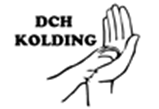 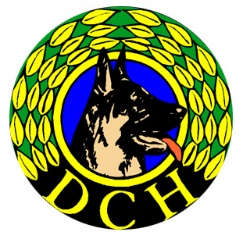 Danmarks civile Hundeførerforening KoldingEliassensvej 118,6000 KoldingBeløbet bedes indbetalt på Klubbens bankkonto i Arbejdernes Landsbank, Reg.nr.5346 Kontonr. 0244990Udfyldes og afleveres til instruktørenOplysning om ejer + Samtykkeerklæring til brug af billederOplysning om ejer + Samtykkeerklæring til brug af billederMedl.nr: (Udfyldes af klubben)Fornavn:Mellemnavn + Efternavn:Fødselsdato (6 cifre – IKKE Cpr.nr.):Gadenavn + husnr.:Postnr.:By:Telefonnr.:E-mail:Samtykkeerklæring til brug af billede af hund + ejerJA []                    NEJ  []Dato + Underskrift ejer:Oplysning om hundenDet kræves at hunden har lovpligtig ansvarsforsikringOplysning om hundenDet kræves at hunden har lovpligtig ansvarsforsikringRace:Køn:Fødselsdato:Navn:Instruktør:Hold:Dato + Underskrift ejer:Kontingent + Holdgebyr oplyses af din InstruktørKontingent + Holdgebyr oplyses af din InstruktørForbeholdt DcH KoldingForbeholdt DcH KoldingVaccination + Forsikring set af instruktør:Eventuelt:Dato + Underskrift instruktør: